Study type: AG (academic-general), TM (theoretical and methodological), SP (scientific and Professional), PA (Professional and applicable)Status: E-elective, M-mandatoryActive teaching classes: L-lectures, P-Practical classes, SR-Study research work, OC-other classes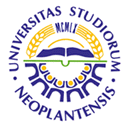 UNIVERSITY OF NOVI SADFACULTY OF AGRICULTURE 21000 NOVI SAD, TRG DOSITEJA OBRADOVIĆA 8UNIVERSITY OF NOVI SADFACULTY OF AGRICULTURE 21000 NOVI SAD, TRG DOSITEJA OBRADOVIĆA 8UNIVERSITY OF NOVI SADFACULTY OF AGRICULTURE 21000 NOVI SAD, TRG DOSITEJA OBRADOVIĆA 8UNIVERSITY OF NOVI SADFACULTY OF AGRICULTURE 21000 NOVI SAD, TRG DOSITEJA OBRADOVIĆA 8UNIVERSITY OF NOVI SADFACULTY OF AGRICULTURE 21000 NOVI SAD, TRG DOSITEJA OBRADOVIĆA 8UNIVERSITY OF NOVI SADFACULTY OF AGRICULTURE 21000 NOVI SAD, TRG DOSITEJA OBRADOVIĆA 8UNIVERSITY OF NOVI SADFACULTY OF AGRICULTURE 21000 NOVI SAD, TRG DOSITEJA OBRADOVIĆA 8UNIVERSITY OF NOVI SADFACULTY OF AGRICULTURE 21000 NOVI SAD, TRG DOSITEJA OBRADOVIĆA 8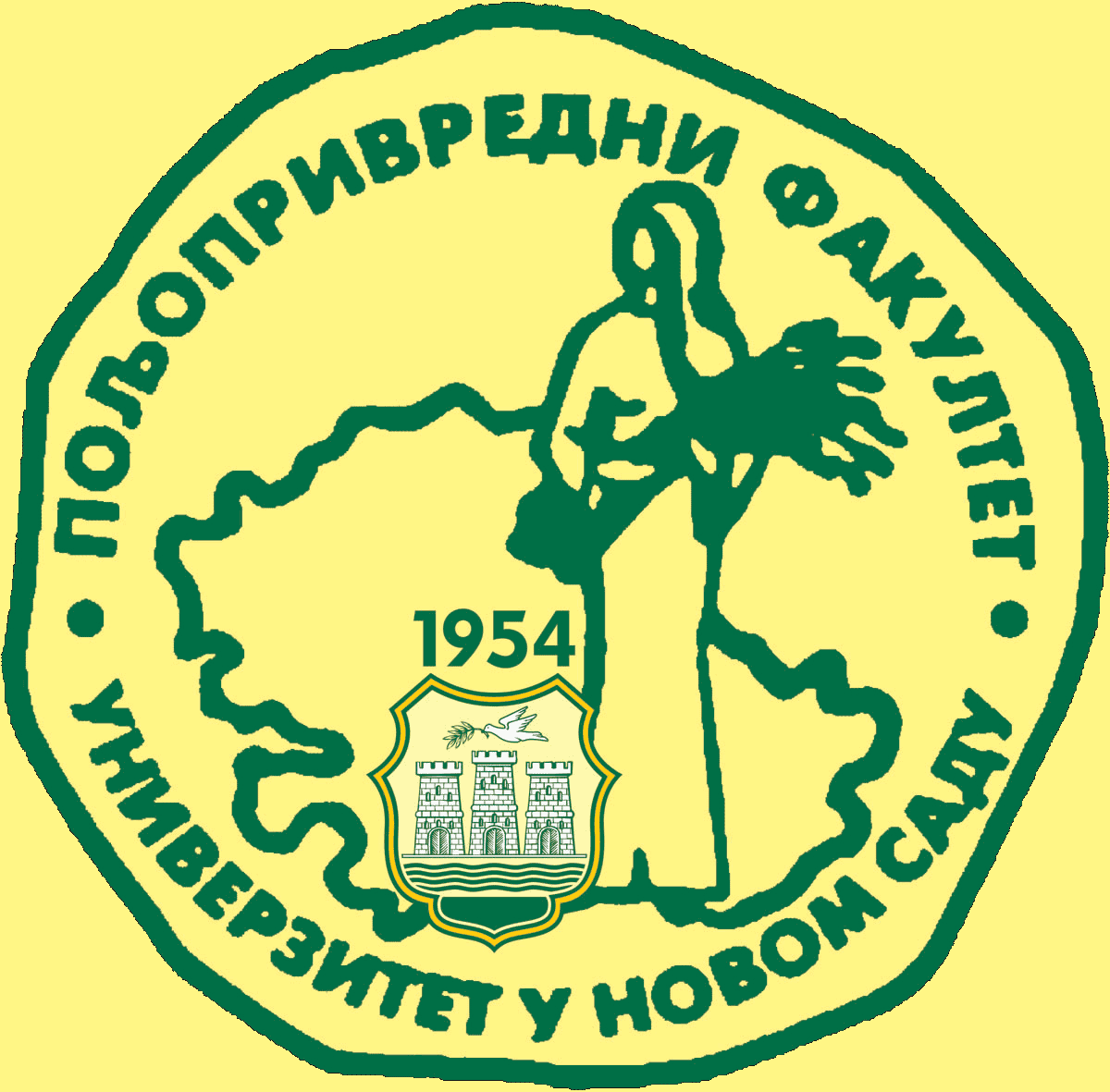 Study Programme AccreditationUNDERGRADUATE ACADEMIC STUDIES                    ANIMAL SCIENCEStudy Programme AccreditationUNDERGRADUATE ACADEMIC STUDIES                    ANIMAL SCIENCEStudy Programme AccreditationUNDERGRADUATE ACADEMIC STUDIES                    ANIMAL SCIENCEStudy Programme AccreditationUNDERGRADUATE ACADEMIC STUDIES                    ANIMAL SCIENCEStudy Programme AccreditationUNDERGRADUATE ACADEMIC STUDIES                    ANIMAL SCIENCEStudy Programme AccreditationUNDERGRADUATE ACADEMIC STUDIES                    ANIMAL SCIENCEStudy Programme AccreditationUNDERGRADUATE ACADEMIC STUDIES                    ANIMAL SCIENCEStudy Programme AccreditationUNDERGRADUATE ACADEMIC STUDIES                    ANIMAL SCIENCETable 5.1 Schedule of the Study ProgrammeTable 5.1 Schedule of the Study ProgrammeTable 5.1 Schedule of the Study ProgrammeTable 5.1 Schedule of the Study ProgrammeTable 5.1 Schedule of the Study ProgrammeTable 5.1 Schedule of the Study ProgrammeTable 5.1 Schedule of the Study ProgrammeTable 5.1 Schedule of the Study ProgrammeTable 5.1 Schedule of the Study ProgrammeTable 5.1 Schedule of the Study ProgrammeTable 5.1 Schedule of the Study ProgrammeTable 5.1 Schedule of the Study ProgrammeTable 5.1 Schedule of the Study ProgrammeIDCourse nameCourse nameSem.Study typeStatusActive teaching classes (weekly)Active teaching classes (weekly)Active teaching classes (weekly)Active teaching classes (weekly)Active teaching classes (weekly)ECTSLPOCSRSRYear: 1Year: 1Year: 1Year: 1Year: 1Year: 1Year: 1Year: 1Year: 1Year: 1Year: 1Year: 1Year: 113OST1O01ChemistryChemistry1AGMandatory3222623OST1O02BiologyBiology1AGMandatory22633OST1O03Animal morphologyAnimal morphology1SPMandatory4422743OST1O04Principles of economyPrinciples of economy1AGMandatory32653OST1O05Applied mathematicsApplied mathematics1AGMandatory22663OST2O06Livestock productionLivestock production2SPMandatory44773OST2O07MicrobiologyMicrobiology2SPMandatory3222683OST2O08BiochemestryBiochemestry2TMMandatory3322693OST2O09SociologySociology2AGMandatory21510Elective course 1Elective course 12Elective226Total number of active teaching classes per year =780Total number of active teaching classes per year =780Total number of active teaching classes per year =780Total number of active teaching classes per year =780Total number of active teaching classes per year =78060Year: 2Year: 2Year: 2Year: 2Year: 2Year: 2Year: 2Year: 2Year: 2Year: 2Year: 2Year: 2Year: 2113OST3O10Forage cropsForage crops3SPMandatory225123OST3O11Animal geneticsAnimal genetics3SPMandatory22226133OST3O12Mechanization and automatization in animal husbandryMechanization and automatization in animal husbandry3SPMandatory326143OST3O13Hygiene and diseases preventionHygiene and diseases prevention3TMMandatory32116153OST3O14Animal physiologyAnimal physiology3SPMandatory43117163OST4O15Reproduction in domestic animalsReproduction in domestic animals4SPMandatory426173OST4O16Feedstuffs and feed technologyFeedstuffs and feed technology4Mandatory335183OST4O17Basis of animal nutritionBasis of animal nutrition4SPMandatory336193OST4O18Nonconvectional animal productionNonconvectional animal production4SPMandatory22420Elective course 2Elective course 24Elective2243ОSТ4P19 Experimental practice 13ОSТ4P19 Experimental practice 13ОSТ4P19 Experimental practice 13ОSТ4P19 Experimental practice 1Mandatory443Total number of active teaching classes per year = 780Total number of active teaching classes per year = 780Total number of active teaching classes per year = 780Total number of active teaching classes per year = 780Total number of active teaching classes per year = 78060Year: 3Year: 3Year: 3Year: 3Year: 3Year: 3Year: 3Year: 3Year: 3Year: 3Year: 3Year: 3Year: 3213OST5O20Nonruminant nutritionNonruminant nutrition5SPMandatory33226223OST5O21Fish productionFish production5PAMandatory325233OST5O22Animal breedingAnimal breeding5SPMandatory43226243OST5O23Horse breedingHorse breeding5PAMandatory22625Elective course 3Elective course 35Elective226263ОSТ6О24Technology of poultry productionTechnology of poultry production6PAMandatory426273ОSТ6О25Technology of pig productionTechnology of pig production6PAMandatory426283ОSТ6О26Ruminant nutritionRuminant nutrition6SPMandatory335293ОSТ6О27HuntingHunting6SPMandatory22430Elective course 4Elective course 46Elective2263ОSТ4P28 Experimental practice 23ОSТ4P28 Experimental practice 23ОSТ4P28 Experimental practice 23ОSТ4P28 Experimental practice 2Mandatory443Total number of active teaching classes per year = 780Total number of active teaching classes per year = 780Total number of active teaching classes per year = 780Total number of active teaching classes per year = 780Total number of active teaching classes per year = 78060Year: 4Year: 4Year: 4Year: 4Year: 4Year: 4Year: 4Year: 4Year: 4Year: 4Year: 4Year: 4Year: 4313ОSТ7О29Cattle managementCattle management7PAMandatory43116323ОSТ7О30Sheep and goat production technologySheep and goat production technology7PAMandatory42115333ОSТ7О31StatisticsStatistics7TMMandatory224343ОSТ7О32Quality and safety of animal productsQuality and safety of animal products7SPMandatory3222535Elective course 5Elective course 57Elective226363ОSТ8О33Management of livestock productionManagement of livestock production8PAMandatory325373ОSТ8О34Milk production  and milk productsMilk production  and milk products8PAMandatory43538Elective course 6Elective course 68Elective2263ОSТ8P35 Experimental practice 33ОSТ8P35 Experimental practice 33ОSТ8P35 Experimental practice 33ОSТ8P35 Experimental practice 3Mandatory4433ОSТ8Z36 Final work3ОSТ8Z36 Final work3ОSТ8Z36 Final work3ОSТ8Z36 Final work8PAMandatory101015Total number of active teaching classes per year = 630Total number of active teaching classes per year = 630Total number of active teaching classes per year = 630Total number of active teaching classes per year = 630Total number of active teaching classes per year = 63060